Stadt EuskirchenHerrn Thorsten SigglowFachbereich 9 Stadtentwicklung und BauordnungKölner Straße 7553879 Euskirchen(alternativ Quartiersbüro KuchenheimKuchenheimer Str. 140)Sofern die Tabellen nicht ausreichen, können ergänzende Blätter genutzt werden.*	Antragsteller mit Vorsteuerabzugsberechtigung tragen hier nur die Nettosummen ein, Antragsteller ohne Vorsteuerabzugsberechtigung den vollen Betrag inklusive Mehrwertsteuer.**	Wenn mit der Maßnahme/Veranstaltung voraussichtlich Einnahmen erwirtschaftet werden (bspw. durch den Verkauf von Getränken, Speisen, etc.) und diese unmittelbar an den Antragsteller zurückfließen, müssen die Einnahmen von den Gesamtkosten abgezogen werden.Wichtige Hinweise für die Bearbeitung:Der Antrag muss vollständig ausgefüllt sein.Bei Kosten über 1000 Euro sind drei Angebote/ Kostenvorschläge einzuholen und einzureichen. Mit der Abrechnung ist ein Projektbericht vorzulegen, der das Projekt dokumentiert.Der/die Antragssteller/in muss die Publizitätsvorschriften der Fördermittelgeber beachten (Einsatz von Logos bei Publikationen – diese sind im Quartiersbüro erhältlich). Der Förderbetrag muss vom Antragssteller vollständig vorfinanziert werden und wird nach Abschluss des Vorhabens im Rahmen der Endabrechnung erstattet. Wenn der/die Antragssteller/in nicht in Vorleistung treten kann, besteht bedingt die Möglichkeit, einen Antrag auf Vorauszahlung von Geldern aus dem Verfügungsfonds zu beantragen.Bei der Abrechnung sind die Rechnungs- und Zahlungsbelege zwingend als Originale beim Quartiersmanagement Kuchenheim einzureichen. Ein Rechtsanspruch auf Bewilligung besteht nicht. Erklärung des AntragsstellersMir/uns sind die Richtlinie der Stadt Euskirchen für die Vergabe des Verfügungsfonds und die Geschäftsordnung des Budgetbeirats zum Verfügungsfonds im Sanierungsgebiet Kuchenheim bekannt und werden verbindlich anerkannt.Ich/ wir erkläre(n), dass die in diesem Antrag gemachten Angaben vollständig und richtig sind.Ich/ wir erkläre(n), dass mit der Maßnahme noch nicht begonnen wurde und nicht vor Bewilligung der Zuwendung begonnen wird.Mir/ uns ist bekannt, dass wir nach Beendigung der Maßnahme einen Verwendungsnachweis einreichen müssen, welcher vom Quartiersmanagement Kuchenheim und der Stadt Euskirchen geprüft wird.Ich / wir stimmen zu, dass die eingereichten Fotos von der Stadt Euskirchen im Rahmen der Öffentlichkeitsarbeit unentgeltlich verwendet werden dürfen. Dies betrifft z. B. Medien wie die Website der Stadt Euskirchen, Informationsflyer oder Pressemitteilungen o.ä.Mir/uns ist bekannt, dass die Stadt Euskirchen berechtigt ist, einen gewährten Zuschuss zurück zu fordern, wenn die Bewilligung aufgrund falscher oder unvollständiger Angaben meiner-/unsererseits erfolgte. Das gleiche gilt, wenn Zuschüsse für andere Zwecke als für den bewilligten Zweck verwendet werden oder wenn geförderte Maßnahmen innerhalb eines Zeitraums von weniger als 5 Jahren (bewegliche Objekte) bzw. 10 Jahren (bauliche Anlagen an Gebäuden oder auf Grundstücken) zurückgenommen, demontiert, stillgelegt oder anderweitig zweckentwendet werden.----------------------------------------------------------------------------------------------------------------------------------------Ort, Datum, Unterschrift des AntragsstellersAnlage: PublizitätsvorschriftenRichtlinieGeschäftsordnung Budgetbeirat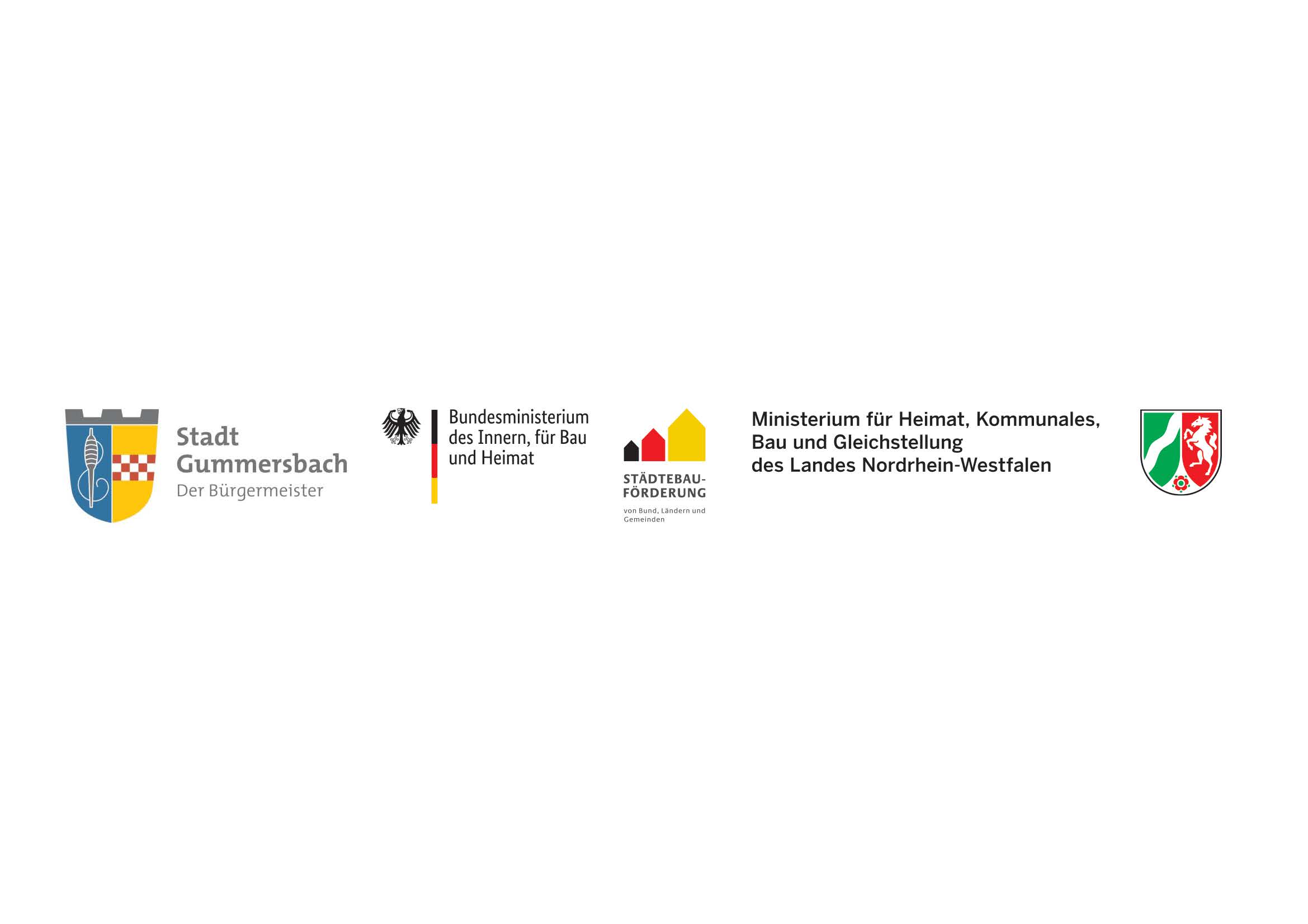 Antragauf die Gewährung von Fördermitteln der Stadt Euskirchen aus dem Verfügungsfonds im Sanierungsgebiet KuchenheimProjektdatenProjektdatenProjektdatenProjektname:Projektname:Projektname:Antragsteller/inAntragsteller/inAntragsteller/inOrganisation / Einrichtung:Name:Vorname:Straße, Hausnummer:PLZ, Wohnort:Telefon:E-Mail-Adresse:E-Mail-Adresse:E-Mail-Adresse:ggfs. in Kooperation mitggfs. in Kooperation mitggfs. in Kooperation mitBankverbindungBankverbindungKontoinhaber/in (falls von Ziffer 1 verschieden)IBAN: KreditinstitutBIC:Der/die Antragssteller/in ist für das geplante Projekt vorsteuerabzugsberechtigt? JaNeinProjektbeschreibungProjektbeschreibungProjektbeschreibungKurzbeschreibung:Kurzbeschreibung:Kurzbeschreibung:Projektziel, Nutzen sowie Auswirkungen für den Ortsteil Kuchenheim:Projektziel, Nutzen sowie Auswirkungen für den Ortsteil Kuchenheim:Projektziel, Nutzen sowie Auswirkungen für den Ortsteil Kuchenheim:Zielgruppe:Zielgruppe:Zielgruppe:Geplante Form der Öffentlichkeitsarbeit:Geplante Form der Öffentlichkeitsarbeit:Geplante Form der Öffentlichkeitsarbeit:Zeit und Ort der Maßnahme:Zeit und Ort der Maßnahme:Zeit und Ort der Maßnahme:KostenplanKostenplanKostenplanKostenplanNr.Voraussichtliche KostenBetrag in Euro*Kosten belegt durch Preisanfrage / AngebotKosten belegt durch Preisanfrage / Angebot1janein2janein3janein4janein5janein6janein7janein8janein9janeinZwischensumme Kosten / AusgabenVoraussichtliche Einnahmen**Betrag in EuroErläuterung, 
BerechnungsgrundlageABCZwischensumme EinnahmenGesamtfinanzierungBetrag in EuroZwischensumme Kosten / Ausgaben€Zwischensumme Einnahmen€Voraussichtliche Kosten(Ausgaben minus Einnahmen)€Beantragte Zuwendung Verfügungsfonds€